Как выдается больничный лист если болеют дети друг за другом?Здравствуйте. 18 октября я ушла на больничный с одним ребёнком, с ним ещё не закрыли больничный, 23 октября я пошла на приём к врачу ещё с двумя детьми. Получается все трое болеют. Один с 18 октября, двое с 23 октября. С последними двумя заново должны открыть больничный на них или же продлевают просто?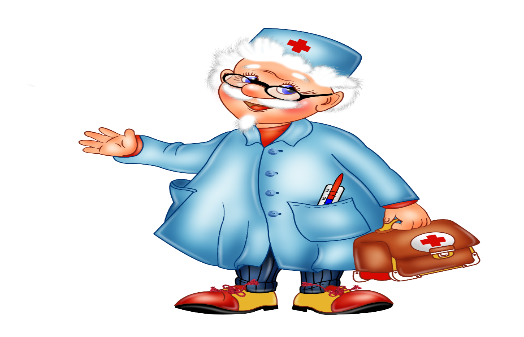 ОтветЗдравствуйте! При заболевании двух детей одновременно выдается один листок нетрудоспособности по уходу за ними. При одновременном заболевании более двух детей выдается второй листок нетрудоспособности. При заболевании второго (третьего) ребенка в период болезни первого ребенка листок нетрудоспособности, выданный по уходу за первым ребенком, продлевается до выздоровления всех детей без зачета дней, совпавших с днями освобождения от работы по уходу за первым ребенком. При этом в листке нетрудоспособности указываются даты начала и окончания заболевания, имена, возраст всех детей (п.38-39 Приказ Минздравсоцразвития России от 29.06.2011 N 624н).